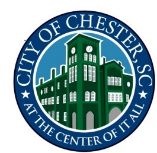 City Council MeetingMinutesAugust 28, 2023 – 6:30 pmIn PersonMinutesPRESENT: Mayor Carlos Williams. Members of Council: Wade Young, Tabatha Strother, Dave Claytor, Jamie Price, Danielle Hughes, Tony Nelson, and Robbie King-BoydABSENT:  Call to OrderThe meeting was called to order by Mayor Williams at 6:30 pm.Approval of Agenda AmendmentsCouncilwoman King-Boyd made a motion to accept the approval of the agenda with amendments under Executive Session: Personnel Matter-Administration Department. Mayor Pro Tem added a Resolution – Charletta Thompson. The motion was second by Mayor Pro Tem Strother. The vote was unanimous (8-0). Roll Call9 Present at the time of roll call (8 In Person) and (1 virtually, Hughes) **Hughes later joined the meeting in person. PrayerCouncilwoman King-Boyd offered prayer.Pledge Council recited The Pledge of Allegiance and The Civility Pledge. Citizens ForumDarrell Diggs – 142 West End Street – Recent affairs of the City (Administration and City Council). Mr. Diggs presented a letter to be inserted in public record.   Rep. John King – P.O. Box 11555 Rock Hill, SC – $500,000 for HVAC System at the Aquatic & Fitness Center. Forest Baker – 118 York Street – Police Chief/Police Department. Petitioners William King –Requested to be moved to the next meeting.   New BusinessApproval of MinutesCouncilwoman Strother made a motion to accept the minutes with necessary changes. Councilwoman Young second the motion. The motion passed unanimous (9-0)City Administrator’s Report – Information OnlyCity Administrator, Malik Whitaker presented the City Administrator’s Report as information only. No action was taken. Consideration of Ordinances and ResolutionsRe-ratify Baily Bill Rehabilitated Historic Properties Ordinance 2020-13.Councilman Young made a motion to accept the Resolution 2020-13. Mayor Pro Tem second the motion. The vote was as follows: (7 in favor: Price, Young, Strother, Claytor, Nelson, Hughes and Williams). (2 Oppose: King-Boyd and Boyd-Crosby). The motion carried. Resolution adopting County Hazard Mitigation PlanCouncilwoman King-Boyd made a motion to accept Resolution adopting County Hazard Mitigation Plan. Councilwoman Strother second the motion. The vote was unanimous (8-0). Hate Crimes Bill-2023-06City Administrator Malik Whitaker presented the Council the Hate Crime Bill (first draft). No action was taken.Resolution re-appointing Charletta Thompson (120 Henry Woods Drive) to the Water District CommitteeCouncilwoman Strother made a motion to accept Resolution re-appointing Charletta Thompson (120 Henry Woods Drive) to the Water District Committee. Councilman Young second the motion. The vote was unanimous (9-0). City Administrator’s UpdateCity Administrator, Malik Whitaker gave an update on the month of August’s projects. Unfinished BusinessRequest of ARPA Funds – InfoVision -$61,500 – Councilman Young made a motion to approve the request of ARPA funda for InfoVision in the amount of $61,500. Councilwoman Nelson second the motion. The vote was unanimous (9-0).New Business COG Board NominationCouncilwoman King-Boyd made a motion to nominate Mayor Williams for the COG Board. Councilwoman Boyd-Crosby second. The vote was unanimous (9-0).National Fitness Campaign-Apply for GrantCity Administrator Malik Whitaker shared with Council the opportunity to apply for a grant to fund the National Fitness – Outdoor fitness. No Action was taken. MASC Economic Development Grant-City Administrator Malik Whitaker presented Council with the opportunity to apply for the MASC Economic Development Grant. No action was taken. Boards & Commission AppointmentsSpecial Events CommitteeCouncilwoman Strother made a motion to appoint TaTanish Campbell, Sam Stone and Council Representative (Mayor Williams) to the Special Events Committee. Councilwoman King-Boyd second the motion. The vote was unanimous (9-0).Zoning Board of Appeals CommissionCouncilwoman King-Boyd made a motion to appoint Frank Dickerson, Darren Brittan, and Stephan Sanderson. The motion was second by Councilwoman Strother. After discussion. Councilwoman Strother withdrew her second. King-Boyd withdrew her original motion. No action was taken.  Councilwoman King Boyd made a motion to appoint Darren Brittan and Frank Dickerson (continuing) to the Zoning Board of Appeals. Councilwoman Strother second the motion. The vote was unanimous (9-0).Planning CommissionCouncilwoman Strother made a motion to appoint Susan Kovas to the Planning Commission. The motion was second by Councilwoman Boyd-Crosby. The vote was unanimous (9-0).Sharp Proposal – Sharp representative presented council with plans for upgrades. Request for ARPA Funds – Councilman Young made a motion to approve the request for ARPA Funds in the amount of $53,000 for AgriBusiness Center/Pavilion project. Councilwoman Strother second the motion. The vote was unanimous (9-0).Public Safety – Police Department-Councilwoman King-Boyd wanted information to inform the citizens of Chester about how safe they are. Mr. Whitaker stated that a statement was give. Mr. Whitaker also read the statement. No action was taken. Executive SessionCouncilwoman Strother made a motion to go into Executive Session to discuss Contractual Matter – First Net/ATT, Contractual Matter – Police Department and Personnel Matter -Administration Department. Councilman Price second the motion. The vote was unanimous (9-0).Open SessionChair entertained a motion to go back to open session at 9:39pm. Councilwoman Strother made a motion to go back into open session. Councilwoman Hughes second the motion. The vote was unanimous (9-0). Note: When Mayor Williams called for discussion to go back to open session, Councilwoman Boyd-Crosby proceeded to make a motion. Mayor Williams informed her that there was a motion on the floor and he was asking if there was any discussion about that particular motion.Mayor Willimas stated that while in Executive Session, Council discussed Contractual Matter – First Net/ATT, Contractual Matter – Police Department and Personnel Matter -Administration Department in which no action was taken. Note: Councilwoman Boyd-Crosby and Councilwoman Stother attempted to make a motion at the same time. Councilwoman Strother (while Councilwoman Boyd-Crosby was making her original motion made a motion to adjourn. Attorney Edwards stated that Councilwoman Boyd-Crosby could proceed with making her motion. Councilwoman Boyd-Crosby made a motion to terminate the contract of City Administrator effective immediately. Councilman Claytor second the motion. (5 in favor: Nelson, Claytor, King-Boyd, Hughes, and Boyd-Crosby). (4 Oppose: Strother, Claytor, Price, and Williams). The motion carried. With no other business, Councilwoman Strother made a motion to adjourn the meeting. Motion was second by Councilman Young.  The meeting was adjourned at 9:47pm.Respectfully Submitted,Marquita FairMunicipal Clerk   